Рекомендация для родителей на тему: «Как рассказать  ребенку о нашей планете - Земля»Подготовила:  учитель-дефектолог Новохатько Виктория Александровна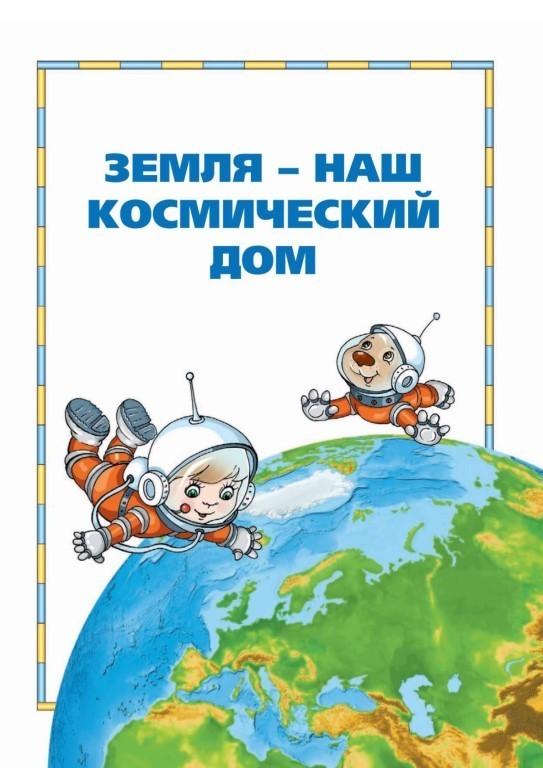 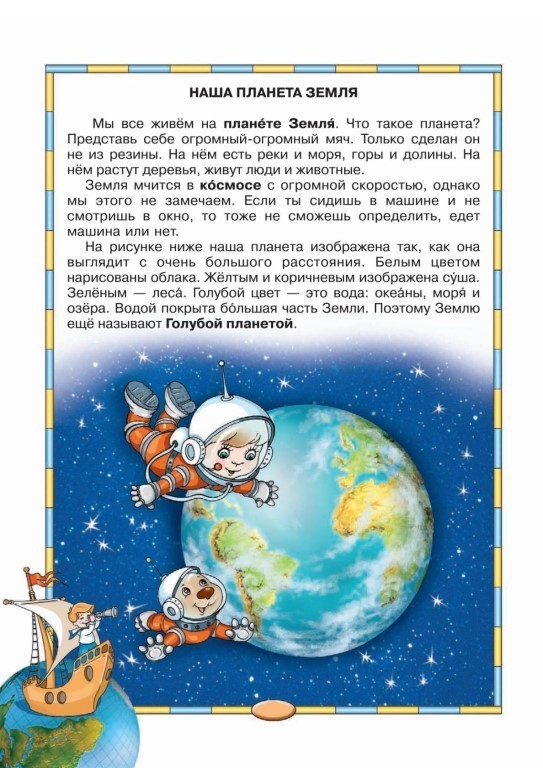 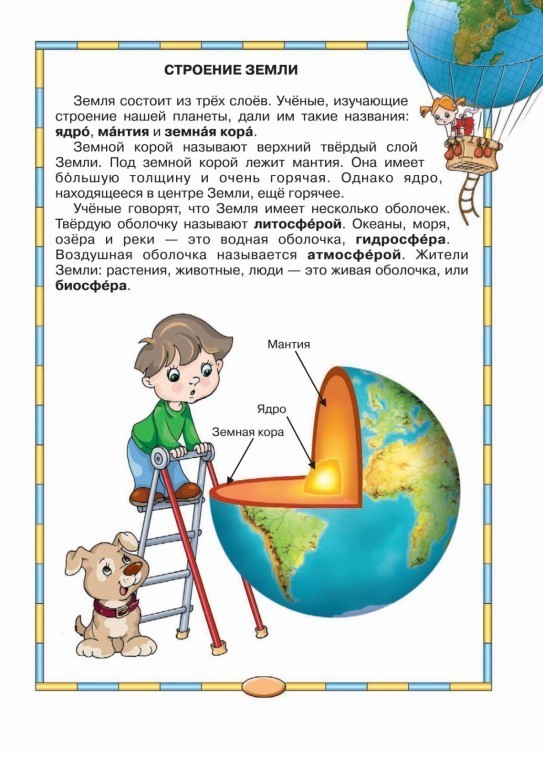 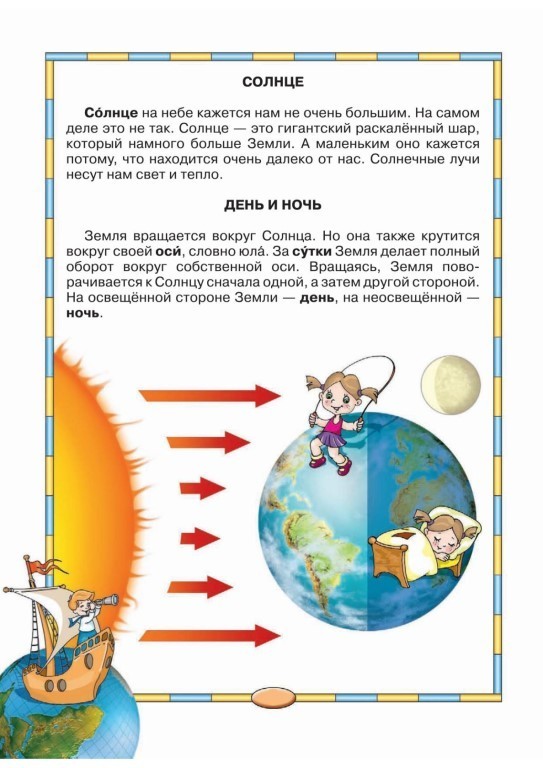 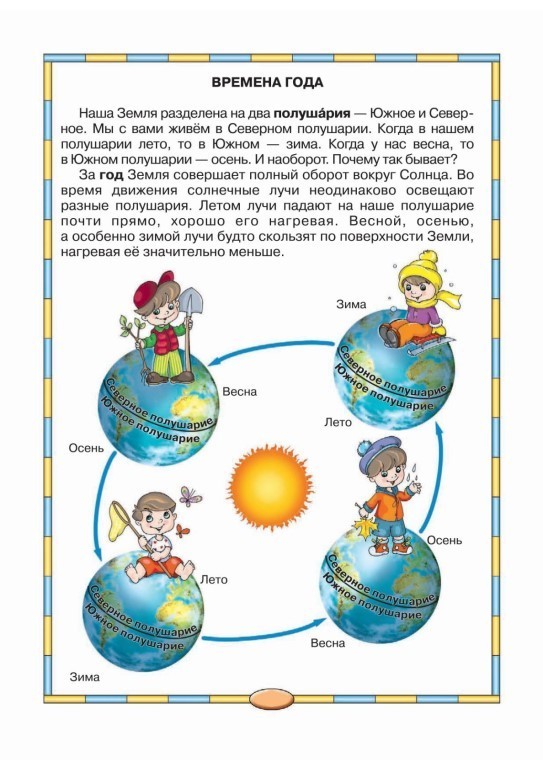 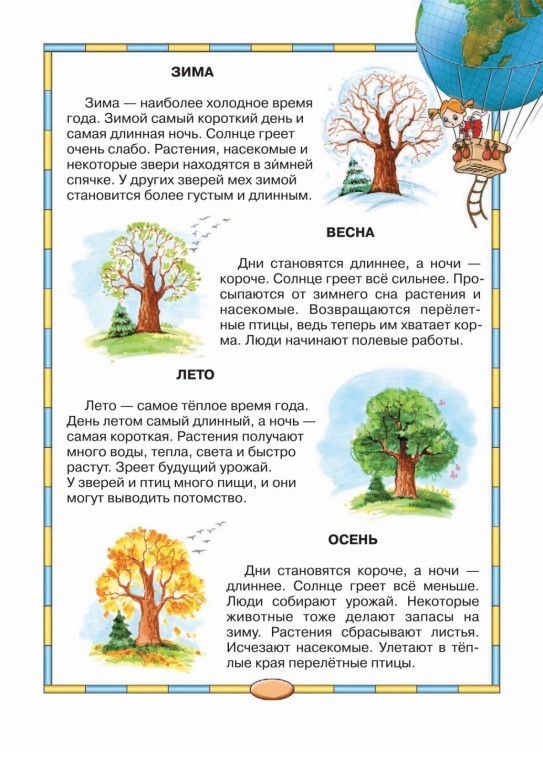 